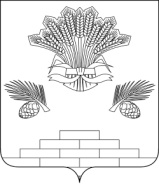 АДМИНИСТРАЦИЯ ЯШКИНСКОГО МУНИЦИПАЛЬНОГО РАЙОНАПОСТАНОВЛЕНИЕот «25» ноября 2019г. № 822-ппгт ЯшкиноО предоставлении земельного участка в постоянное (бессрочное) пользование администрации Колмогоровского сельского поселения	Рассмотрев заявление главы Колмогоровского сельского поселения С.А.Наумова о предоставлении земельного участка в постоянное (бессрочное) пользование, руководствуясь ст. 39.2, 39.9 Земельного кодекса Российской Федерации, нормами Федерального закона от 25.10.2001 № 137-ФЗ «О введении в действие Земельного кодекса Российской Федерации», Уставом Яшкинского муниципального района, администрация Яшкинского муниципального района постановляет: 1. Предоставить в постоянное (бессрочное) пользование администрации Колмогоровского сельского поселения земельный участок из земель категории «Земли населённых пунктов», с кадастровым номером 42:19:0204002:860, площадью 7027 кв. м, расположенного по адресу: Кемеровская область, Яшкинский район, с. Колмогорово, мкр. Молодёжный, 5а, с видом разрешенного использования «Парк Победы». 2. Администрации Колмогоровского сельского поселения обеспечить государственную регистрацию права постоянного (бессрочного) пользования земельным участком в соответствии с Федеральным законом от 13.07.2015 № 218-ФЗ «О государственной регистрации недвижимости». 3. Контроль за исполнением данного постановления возложить на первого заместителя главы Яшкинского муниципального района Е.М. Курапова.4. Настоящее постановление вступает в силу с момента подписания.И.п. главы Яшкинскогомуниципального района                                                                   Е.М. Курапов